DIGIWELD – Presentation of the project at the 73rd IIW Annual Assembly and International ConferenceEWF was invited to present the strategies put in practice by EWF Qualification Systems to overcome the challenges of Covid-19 to training, which was an opportunity to also present DIGIWELD project as a good example of how to look at training in Welding in an innovative way, making use of the Learning Management System and SIMTRANET, both part of DIGIWELD outcomesThis online event was carried out on 24th of July 2020 and gathered around 50 participants belonging to IIW membership (from 53 countries in Europe and beyond).  The scope of DIGIWELD project was addressed, as well as what was achieved to that point by the partnership and how can training centers implement DIGIWELD results to cope with the limitations imposed by the global pandemic to training in Welding.DIGIWELD Webinar at “The Next Generation of European Training for Manufacturing”EWF organized and carried out a half-day online workshop entitled “The Next Generation of European Training for Manufacturing” on November 18th, 2020, gathering more than 30 participants belonging to EWF network (including Authorised Nominated Bodies and Approved Training Bodies).DIGIWELD Webinar was realized in the scope of this event (in a session dedicated to Online training tools to support training delivery) to increase the project’s projection and visibility. EWF, CESOL and ATS presented the scope of the project, the educational materials developed in the scope of DIGIWELD (based on EWF’s European Welder Guideline) and the LMS and SIMTRANET, platforms also developed by DIGIWELD partners , which can be further used by EWF members.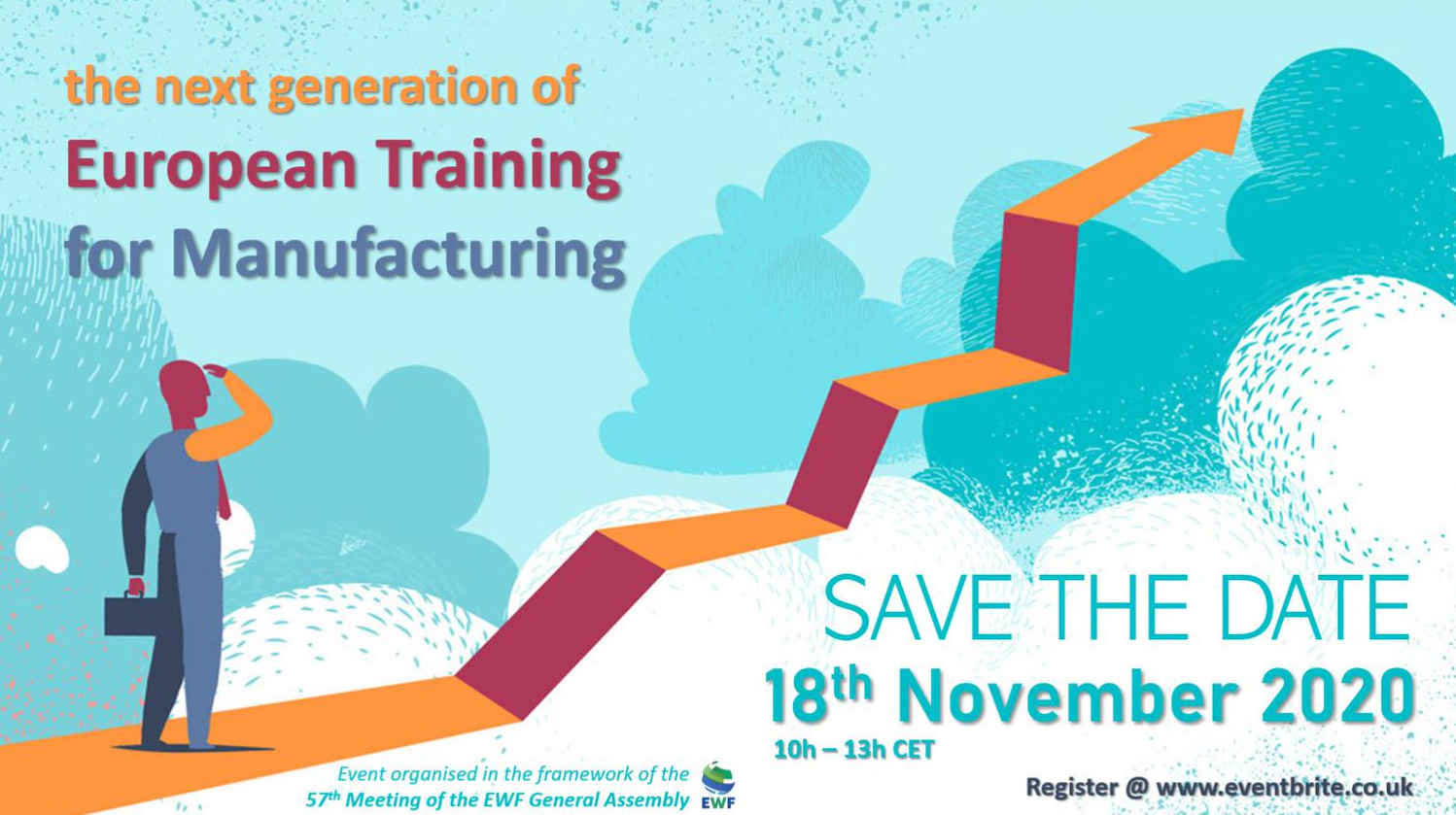 